CORRECTION du mot de passe Comment   Comment t’appelles-tu ? Jamais  Il ne faut jamais abandonner !  La perfection   Tu réussis à la perfection.EMPLOI DU TEMPS – JEUDI 9 AVRIL EMPLOI DU TEMPS – JEUDI 9 AVRIL EMPLOI DU TEMPS – JEUDI 9 AVRIL EMPLOI DU TEMPS – JEUDI 9 AVRIL EMPLOI DU TEMPS – JEUDI 9 AVRIL CalendrierObjectif Se repérer dans le temps Pense à cocher ton calendrier.            TRAVAIL ORALDe qui était-ce l’anniversaire lundi 6 ?Pourquoi lundi 13 est un jour férié ?Objectif Se repérer dans le temps Pense à cocher ton calendrier.            TRAVAIL ORALDe qui était-ce l’anniversaire lundi 6 ?Pourquoi lundi 13 est un jour férié ?Objectif Se repérer dans le temps Pense à cocher ton calendrier.            TRAVAIL ORALDe qui était-ce l’anniversaire lundi 6 ?Pourquoi lundi 13 est un jour férié ?Mot de passeVoici trois mots de passe à écrire sur le cahier avec la phrase. Comment   Comment t’appelles-tu ? Jamais  Il ne faut jamais abandonner !  La perfection   Tu réussis à la perfection.Pour chaque phrase, souligne en rouge le Verbe Conjugué (= l’ACTION); en vert le Sujet (QUI fait l’ACTION ?).Regarde la correction sur la 2ème page.Voici trois mots de passe à écrire sur le cahier avec la phrase. Comment   Comment t’appelles-tu ? Jamais  Il ne faut jamais abandonner !  La perfection   Tu réussis à la perfection.Pour chaque phrase, souligne en rouge le Verbe Conjugué (= l’ACTION); en vert le Sujet (QUI fait l’ACTION ?).Regarde la correction sur la 2ème page.Voici trois mots de passe à écrire sur le cahier avec la phrase. Comment   Comment t’appelles-tu ? Jamais  Il ne faut jamais abandonner !  La perfection   Tu réussis à la perfection.Pour chaque phrase, souligne en rouge le Verbe Conjugué (= l’ACTION); en vert le Sujet (QUI fait l’ACTION ?).Regarde la correction sur la 2ème page.Lecture Télécharge le fichier de lecture 6 et fais les trois exercices.Ne va pas trop vite !Lis jusqu’au bout avant de répondre.Télécharge le fichier de lecture 6 et fais les trois exercices.Ne va pas trop vite !Lis jusqu’au bout avant de répondre.Télécharge le fichier de lecture 6 et fais les trois exercices.Ne va pas trop vite !Lis jusqu’au bout avant de répondre.NumérationLe jeu du serpent 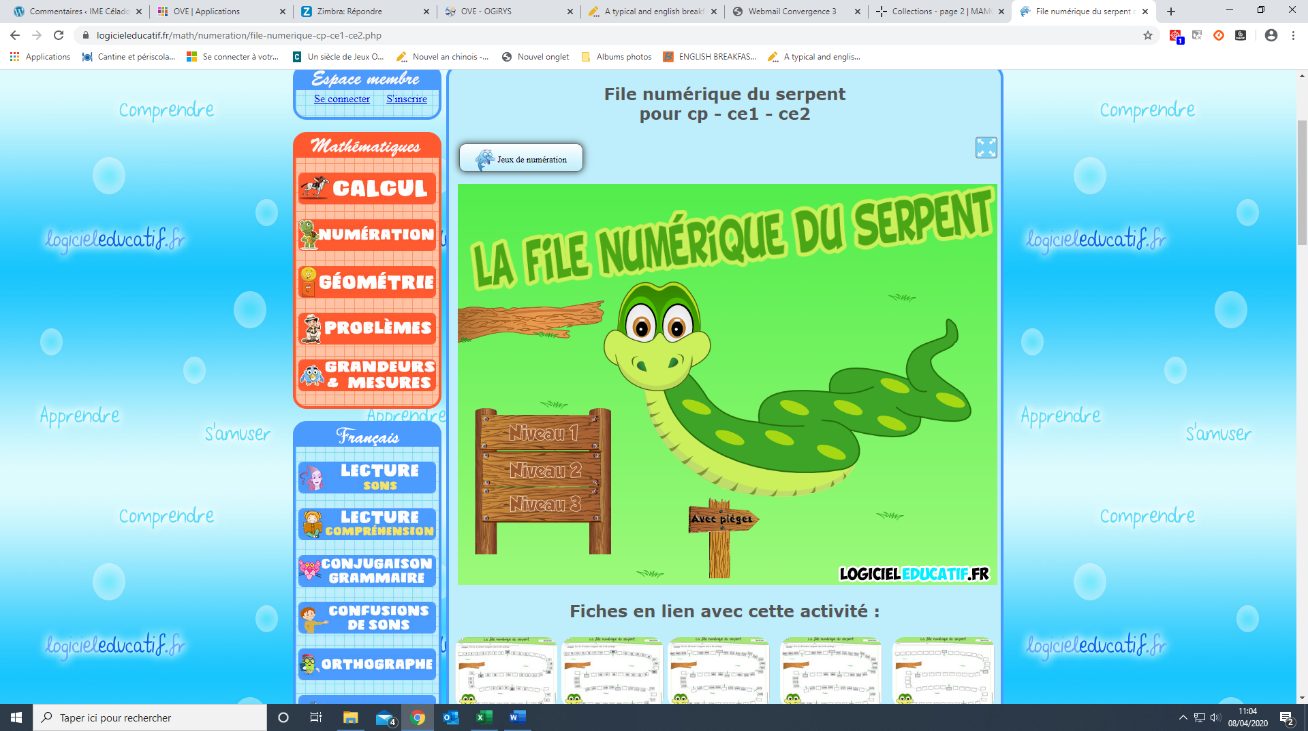 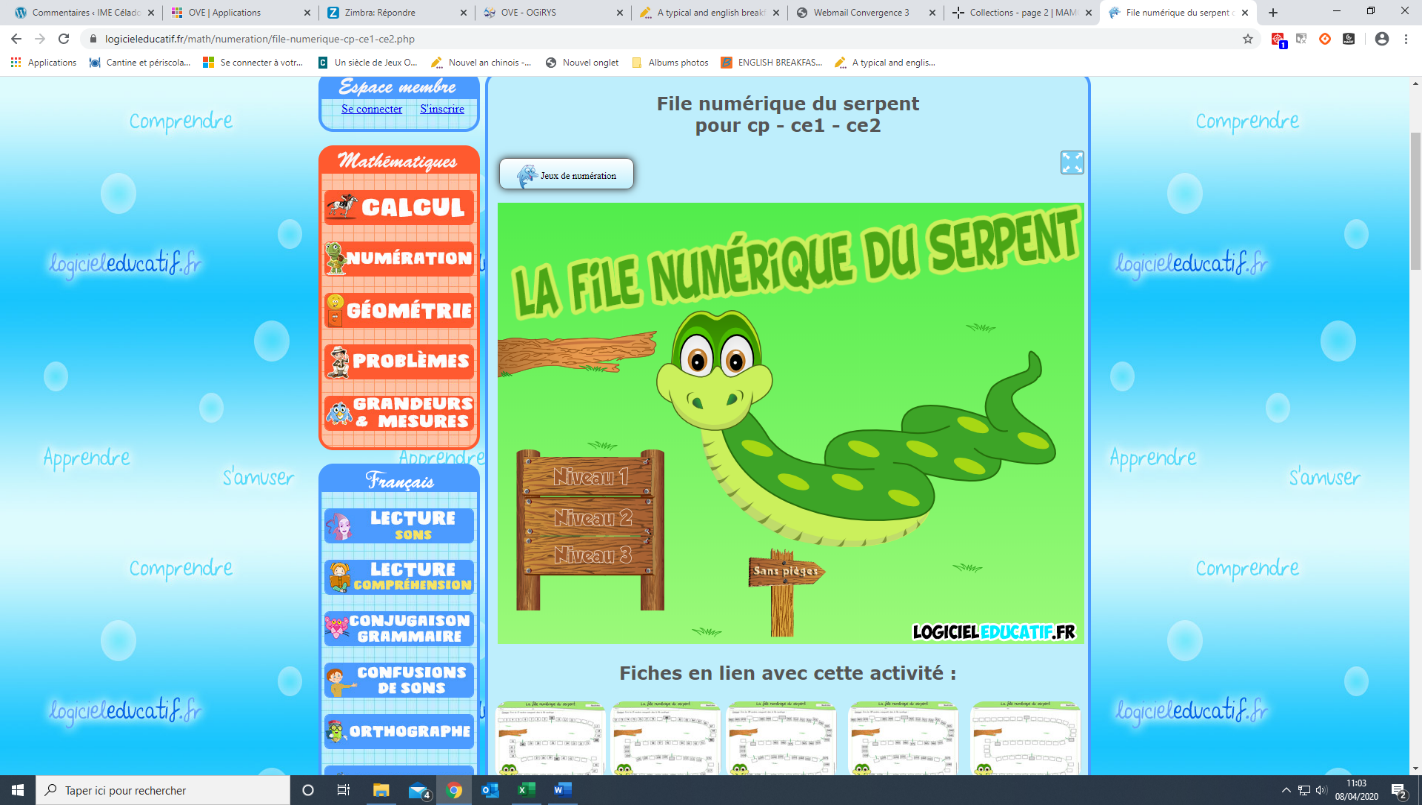 Clique sur le panneau pour mettre des piègesCHOISIS LE NIVEAU 1 : Il faut avec la souris déplacer les nombres à leur place sur la ligne : du plus petit au plus grand.ATTENTION : il ne faut pas utiliser toutes les étiquettes nombres. Regarde bien et va doucement !https://www.logicieleducatif.fr/math/numeration/file-numerique-cp-ce1-ce2.phpLe jeu du serpent Clique sur le panneau pour mettre des piègesCHOISIS LE NIVEAU 1 : Il faut avec la souris déplacer les nombres à leur place sur la ligne : du plus petit au plus grand.ATTENTION : il ne faut pas utiliser toutes les étiquettes nombres. Regarde bien et va doucement !https://www.logicieleducatif.fr/math/numeration/file-numerique-cp-ce1-ce2.phpLe jeu du serpent Clique sur le panneau pour mettre des piègesCHOISIS LE NIVEAU 1 : Il faut avec la souris déplacer les nombres à leur place sur la ligne : du plus petit au plus grand.ATTENTION : il ne faut pas utiliser toutes les étiquettes nombres. Regarde bien et va doucement !https://www.logicieleducatif.fr/math/numeration/file-numerique-cp-ce1-ce2.phpCalculReprends les petits jeux en ligne pour travailler le sens de la multiplication. Avec ta souris, il faut associer les étiquettes qui vont ensemble. Clique sur les dessins pour les agrandir et compter plus facilement.JEU 1 https://learningapps.org/display?v=puv916ujj18JEU 2 https://learningapps.org/display?v=posf501yc17Reprends les petits jeux en ligne pour travailler le sens de la multiplication. Avec ta souris, il faut associer les étiquettes qui vont ensemble. Clique sur les dessins pour les agrandir et compter plus facilement.JEU 1 https://learningapps.org/display?v=puv916ujj18JEU 2 https://learningapps.org/display?v=posf501yc17Reprends les petits jeux en ligne pour travailler le sens de la multiplication. Avec ta souris, il faut associer les étiquettes qui vont ensemble. Clique sur les dessins pour les agrandir et compter plus facilement.JEU 1 https://learningapps.org/display?v=puv916ujj18JEU 2 https://learningapps.org/display?v=posf501yc17CalculPetit problème : Voici 24 gâteaux organisés en  2 lignes de 12 gâteaux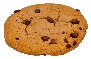 car 24 = 2 x12A ton tour, dessine les 24 gâteaux en 3 lignes de 8 gâteaux car 24 = 3 x 8Je veux maintenant 4 lignes de 6 gâteaux car 24 = 4 x 6Petit problème : Voici 24 gâteaux organisés en  2 lignes de 12 gâteauxcar 24 = 2 x12A ton tour, dessine les 24 gâteaux en 3 lignes de 8 gâteaux car 24 = 3 x 8Je veux maintenant 4 lignes de 6 gâteaux car 24 = 4 x 6Petit problème : Voici 24 gâteaux organisés en  2 lignes de 12 gâteauxcar 24 = 2 x12A ton tour, dessine les 24 gâteaux en 3 lignes de 8 gâteaux car 24 = 3 x 8Je veux maintenant 4 lignes de 6 gâteaux car 24 = 4 x 6Dictée de motsDictée de motsObjectif Maîtrise de la langue : écriture, copie.Fais-toi dicter au brouillon les mots suivants : la perfection – une pensée– jamais – comment – des invitations (il y en a plusieurs, attention)ActualitésEducation CiviqueActualitésEducation CiviqueVIDEOS : Regarde les vidéos suivantes :C’est quoi une info ?  https://www.lumni.fr/video/c-est-quoi-une-information#containerType=program&containerSlug=les-cles-des-mediasLa hiérarchie de l’info   https://www.lumni.fr/video/la-hierarchie-de-l-info#containerType=program&containerSlug=les-cles-des-mediasTravail sur la une du journalImprime le document exercice UNE, encadre les différentes parties du journal. Vérifie avec la correctionLa MonnaieLa MonnaieJEU VERT Choisis le NIVEAU 2 Préparer une somme avec les centimesTu peux t’aider de la fiche AIDE Monnaie.https://www.logicieleducatif.fr/math/calcul/euromonnaie.php